Sârbă și croată anul I – 2018-2019Sârbă și croată anul II – 2018-2019Sârbă și croată    anul III – 2018-2019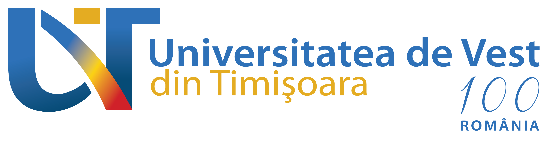 MINISTERUL EDUCAȚIEI NAȚIONALE FACULTATEA DE LITERE, ISTORIE ŞI TEOLOGIE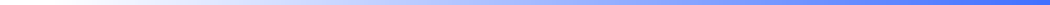 DECANATDECANATNr.Crt.Nume/prenumeNr. matricolA'Media admitereTipul de bursăMoroșan V. Corina ElenaLLSR12917Spaniolă9,78Bursă meritNr.Crt.Nume/prenumeNr. matricolA'Situaţia şcolară pe anul univ. 2017/2018Tipul de bursă1Jovanovic S. KristinaLLSR12692engleză8,63Bursă meritNr.Crt.Nume/prenumeNr. matricolA'Situaţia şcolară pe anul univ. 2017/2018Tipul de bursăAlexandrescu-Bauer Andreea12411spaniolă8,56Bursă meritPAGINA1 |B-dul Vasile Pârvan, Nr. 4, 300223 Timişoara, România.Tel./Fax: +4 0256-592.164 (318), www.litere.uvt.ro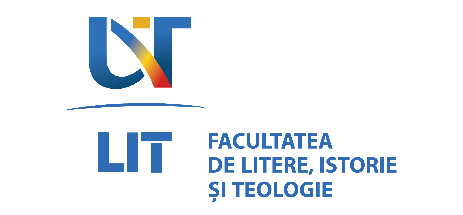 